HIER WERD GEWERKT AANDoell 		Bijdrage vanuit ELFPO 	euro. 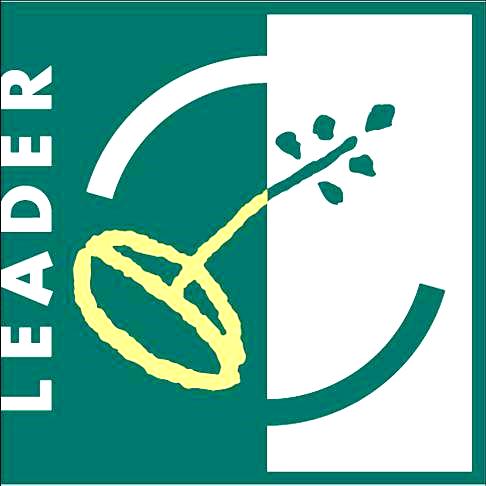 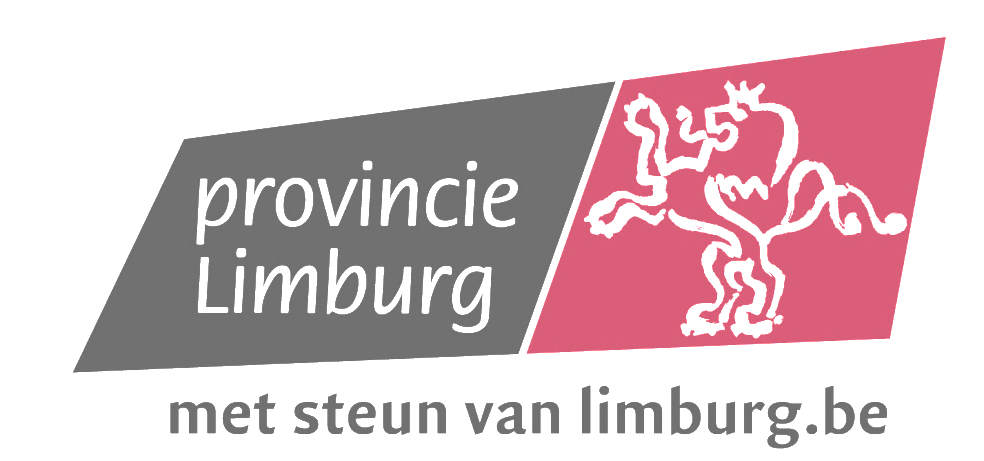 